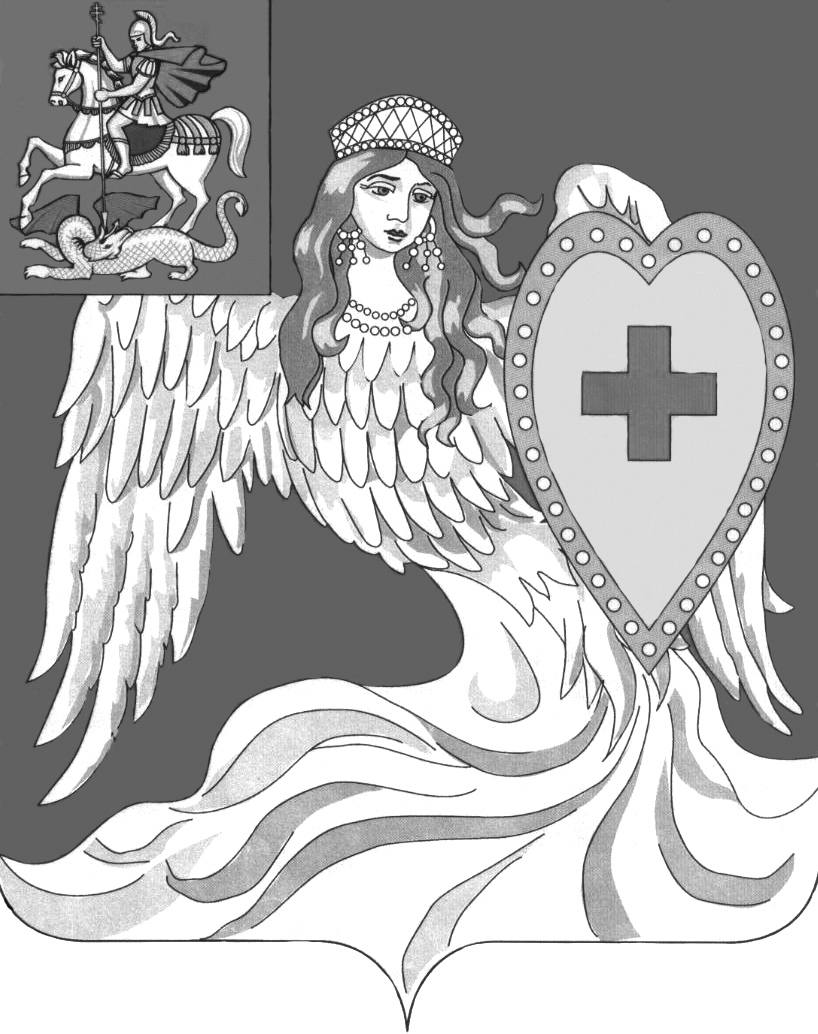 СОВЕТ ДЕПУТАТОВгородского поселения Зеленоградский
Пушкинского муниципального района Московской областиПРОЕКТР Е Ш Е Н И Еот    .07.2017 г. № Об утверждении Положения о порядке учёта муниципальной собственности и ведении Реестра муниципального имущества городского поселения Зеленоградский Пушкинского муниципального района Московской областиВ соответствии с Федеральным законом от 06.10.2003 № 131-ФЗ «Об общих принципах организации местного самоуправления в Российской Федерации», Приказом Министерства экономического развития Российской Федерации от 30.08.2011 № 424 «Об утверждении Порядка ведения органами местного самоуправления реестров муниципального имущества», Уставом городского поселения Зеленоградский Пушкинского муниципального района Московской области, Совет депутатов решил:1. Утвердить Положение о порядке учёта муниципальной собственности и ведении Реестра муниципального имущества городского поселения Зеленоградский Пушкинского муниципального района Московской области согласно приложению к настоящему решению.2. Администрации городского поселения Зеленоградский организовать публикацию настоящего Решения в средствах массовой информации и разместить на официальном сайте администрации городского поселения Зеленоградский.3. Решения Совета депутатов городского поселения Зеленоградский Пушкинского муниципального района Московской области от 28.08.2008 г. № 141/31 «Об утверждении положения об организации учета и ведения реестра муниципальной собственности городского поселения Зеленоградский» считать утратившими силу.4. Настоящее Решение вступает в силу на следующий день после подписания.5. Контроль за выполнением настоящего Решения оставляю за собой.Глава г.п. Зеленоградский                                                                                    Л.В. ГастилоПриложение № 1к решению Совета депутатовгородского поселения Зеленоградский от   июля 2017 г. №  Положениео порядке  учёта муниципальной собственности и ведении  Реестра муниципального имущества городского поселения Зеленоградский Пушкинского муниципального района Московской области1. Общие положения1.1. Настоящее Положение разработано в соответствии с Федеральным законом от 06.10.2003 № 131-ФЗ «Об общих принципах организации местного самоуправления в Российской Федерации», Приказом Министерства экономического развития РФ от 30.08.2011 № 424 «Об утверждении Порядка ведения органами местного самоуправления реестров муниципального имущества», Уставом городского поселения Зеленоградский Пушкинского муниципального района Московской области, в целях организации учета муниципального имущества в соответствие  с законодательством Российской Федерации, а также совершенствования механизмов управления и распоряжения этим имуществом.1.2. Настоящее Положение устанавливает основные принципы учёта муниципальной собственности, порядок ведения и содержание реестра муниципального имущества  городского поселения Зеленоградский Пушкинского муниципального района Московской области (далее - Реестр), определяет состав информации об объектах, порядок ее сбора и обработки, устанавливает права и обязанности держателя Реестра, а также порядок хранения документов, подтверждающих право муниципальной собственности. Документы, подтверждающие право муниципальной собственности подлежат хранению постоянно.2. Основные понятия2.1. Для целей настоящего Положения используются следующие понятия: учет муниципальной собственности - сбор, регистрация и обобщение информации о муниципальной собственности; объект учета - объект муниципальной собственности, в отношении которого осуществляется учет, и сведения о котором подлежат внесению в реестр муниципального имущества; реестр муниципального имущества - информационная система, содержащая перечень объектов учета и сведения, характеризующие эти объекты; ведение Реестра - внесение в реестр муниципального имущества сведений об объектах учета, обновление этих сведений и исключение их из Реестра;2.2. Целью формирования и ведения Реестра является обеспечение единой системы учета и своевременного оперативного отражения движения объектов муниципальной собственности, информационно-справочного обеспечения процесса подготовки и принятия решений по вопросам, касающимся муниципальной собственности для более эффективного и рационального ее использования. 2.3. Держателем Реестра является администрация городского поселения Зеленоградский Пушкинского муниципального района Московской области или уполномоченное постановлением администрации муниципальное учреждение  (далее – держатель Реестра). 3. Порядок ведения и учета Реестра муниципального имущества3.1. Объектами учета являются:- находящееся в муниципальной собственности недвижимое имущество (жилые здания, помещения, нежилые здания, строения, сооружения, земельные участки или иные  прочно связанные  с землей объекты, перемещение которых без соразмерного ущерба их назначению невозможно, либо иное имущество, отнесенное законом к недвижимости); - находящееся в муниципальной собственности движимое имущество, отнесенное к основным средствам, находящееся в казне, акции, доли (вклады) в уставном (складочном) капитале хозяйственного общества или товарищества, либо иное не относящееся к недвижимости имущество, стоимость которого превышает размер, установленный решением представительного органа муниципального образования;- муниципальные унитарные предприятия, муниципальные учреждения, хозяйственные общества, товарищества, акции, доли (вклады) в уставном (складочном) капитале которых принадлежат муниципальным образованиям, иные юридические лица, учредителем (участником) которых является муниципальное образование. 3.2. Включение объекта в Реестр означает первичное внесение в Реестр сведений об объекте. Основаниями для включения объекта в Реестр являются: 1) вступившие в силу договоры (договоры купли-продажи, мены, дарения) и иные сделки в соответствии с гражданским законодательством Российской Федерации; 2) решения Правительства Московской области, решения Совета депутатов и администрации Пушкинского муниципального района, решения Совета депутатов городского поселения Зеленоградский, постановления и распоряжения администрации городского поселения Зеленоградский; 3)  учредительные документы юридических лиц;4)  акты и иные документы о приемке объектов в муниципальную собственность, в том числе объектов, имеющих признаки бесхозяйных. 3.3. Исключение объекта из Реестра означает прекращение наблюдения за объектом в связи с его отчуждением или списанием. Исключение объекта из Реестра может быть вызвано окончанием действия договора, ликвидацией объекта учета, изменением формы собственности из муниципальной в иную, заключением договора об отчуждении имущества. 3.4. В отношении объектов казны городского поселения Зеленоградский сведения об объектах учета и записи об изменении сведений о них вносятся в Реестр на основании заверенных копий документов, подтверждающих приобретение городским поселением Зеленоградский имущества, возникновение, изменение, прекращение права муниципальной собственности на имущество, изменений сведений об объектах учета. 3.5. Внесение изменений в Реестр производится в связи с изменениями характеристик объекта, а также в связи с движением имущества. 3.6. Запись о включении объекта в Реестр, исключении из Реестра, либо внесении изменений в Реестр должна быть совершена в четырнадцатидневный срок со дня регистрации соответствующего документа в администрации городского поселения Зеленоградский. 3.7. На основании документов, указанных в п. 3.2. настоящего Положения, осуществляется запись объекта в Реестр с присвоением очередного реестрового номера.  3.8. Все изменения состояния объектов муниципальной собственности, связанные с передачей в хозяйственное ведение, оперативное управление, аренду, безвозмездное пользование, отчуждением, либо иным изменением формы собственности, уничтожением, ликвидацией или реорганизацией предприятий и учреждений, должны быть юридически обоснованы и отражены в Реестре. 3.9. Муниципальное имущество, не внесенное в Реестр, не может быть отчуждено или обременено. 3.10. Неотъемлемой частью Реестра являются документы, поступившие для учета муниципального имущества в реестре и исключении из него, сформированные по конкретному объекту муниципальной собственности, предприятию, учреждению, организации и документов, поступивших для учета муниципального имущества в Реестре и содержащих сведения о муниципальном имуществе, сформированные по принадлежности правообладателю (далее - дела); 3.11. Дела Реестра подлежат постоянному хранению. Уничтожение, а также изъятие из дел Реестра документов, поступивших для учета муниципального имущества в Реестре и содержащих сведения о муниципальном имуществе, или их частей не допускается. 3.12. Сведения об объектах учета, содержащихся в Едином реестре, носят открытый характер и предоставляются любым заинтересованным лицам в соответствии с действующим законодательством Российской Федерации. 3.13. Предоставление сведений об объектах учета из Единого реестра осуществляется на основании письменного запроса в 10-дневный срок со дня поступления запроса. 3.14. Сведения из Единого реестра предоставляются в форме: 1) выписки из Единого реестра по конкретному объекту (Приложение № 1); 2) справки об отсутствии в Едином реестре информации о конкретном объекте. 3.15. Реестр утверждается решением Совета депутатов городского поселения Зеленоградский и актуализируется один раз в три года.4. Сведения, содержащиеся в Реестре4.1. Реестр состоит из 3 разделов. Раздел 1 «Обладатели вещных прав» состоит из подразделов (приложение № 2):Подраздел 1. Органы местного самоуправления;Подраздел 2. Муниципальные учреждения;Подраздел 3. Муниципальные предприятия.Подраздел 4. Прочие обладатели прав на муниципальное имущество.Для каждого объекта присваивается реестровый номер:- органы местного самоуправления – 1-1-ОМСУ-000;- муниципальные учреждения – 1-2-МУ-000;- муниципальные унитарные предприятия- 1-3-МУП-000, - прочие обладатели прав на муниципальное имущество – 1-4-ПР-0000.Где 1 – номер раздела Реестра, 1,2,3 номер подраздела Реестра, ОМСУ – орган местного самоуправления, МУ – муниципальное учреждение, МУП – муниципальное унитарное предприятие, ПР - прочие обладатели прав на муниципальное имущество.Раздел 2 «Недвижимое имущество» Реестра состоит из подразделов: Подраздел 1. Нежилые здания, помещения (Приложение № 3);Подраздел 2. Объекты и сооружения инженерной инфраструктуры (Приложение № 4);Подраздел 3. Земельные участки (Приложение № 5);Подраздел 4. Жилые здания помещения (Приложение № 6);Для каждого объекта присваивается реестровый номер: - нежилые здания, строения, помещения – 2-1-МС-0000; - объекты и сооружения инженерной инфраструктуры – 2-2-МС-000000; - земельные участки – 2-3-МС-ЗУ-0000, - жилые здания, помещения – 2-4-МС/Ж-00000,где первое число 2 – номер раздела Реестра, второе число 1,2,3,4 – номер подраздела Реестра, МС – муниципальная собственность, МС/Ж – муниципальная собственность/жилфонд,  ЗУ – земельные участки.Раздел 3 «Движимое имущество» состоит из подразделов: Подраздел 1. Транспортные средства (Приложение № 7); Подраздел 2. Машины и оборудование (Приложение № 8);Подраздел 3. Производственный и хозяйственный инвентарь, стоимость свыше 20,0 тыс.руб.  (Приложение № 9). Имущество, стоимость которого менее 20,0 тысяч рублей учитывается на балансе муниципальных предприятий, учреждений, прочих балансодержателей муниципальной собственности с использованием  программного комплекса 1С- Бухгалтерия;          Подраздел 4. Акции акционерных обществ (Приложение № 10);Подраздел 5. Доли (вклады) в уставной (складочный) капитал хозяйственных обществ и товариществ (Приложение № 11) Для каждого объекта присваивается реестровый номер: - транспортные средства – 3-1-МС-ТР-0000; - машины и оборудование – 3-2-МС-00000;- производственный и хозяйственный инвентарь, стоимость свыше 20,0 тыс.руб. – 3-3-МС-00000;- акции акционерных обществ – 3-4-МС-А-000;- доли (вклады) в уставной (складочный) капитал хозяйственных обществ и товариществ – 3-5-МС-Д(В) – 000,где первое число 3 - номер раздела Реестра, второе число 1,2,3,4,5 – номер подраздела Реестра, МС – муниципальная собственность, ТР – транспортные средства, А – акции, Д(В) – доли (вклады).4.2. В раздел 1 включают сведения о муниципальных унитарных предприятиях, муниципальных учреждениях, хозяйственных обществах, товариществах, акции, доли (вклады) в уставном (складочном) капитале которых принадлежат муниципальным образованиям, иных юридических лицах, в которых муниципальное образование является учредителем (участником), арендатором, ссудодателем, залогодателем, в том числе:- полное наименование и организационно-правовая форма юридического лица;- адрес (местонахождение);- основной государственный регистрационный номер и дата государственной регистрации;- реквизиты документа – основания создания юридического лица (участия муниципального образования в создании (уставном капитале) юридического лица;- размер уставного фонда (для муниципальных унитарных предприятий);- размер доли, принадлежащей муниципальному образованию в уставном (складочном) капитале, в процентах (для хозяйственных обществ  и товариществ); - данные о балансовой и остаточной стоимости основных средств (фонда) (для муниципальных учреждений и муниципальных предприятий);- среднесписочная численность работников (для муниципальных учреждений и муниципальных унитарных предприятий).4.3. В раздел 2 включаются сведения о муниципальном недвижимом имуществе, в том числе: - наименование недвижимого имущества;- адрес (местоположение) недвижимого имущества; - кадастровый номер муниципального недвижимого имущества; - площадь, протяженность и (или) иные параметры, характеризующие физические свойства недвижимого имущества; - сведения о балансовой стоимости недвижимого имущества и начисленной амортизации (износе); -  сведения о кадастровой стоимости недвижимого имущества; - даты возникновения и прекращения права муниципальной собственности на недвижимое имущество;- реквизиты документов - оснований возникновения (прекращения) права муниципальной собственности на недвижимое имущество; -   сведения о правообладателе муниципального недвижимого имущества; - сведения об установленных в отношении муниципального недвижимого имущества ограничениях (обременениях) с указанием основания и даты их возникновения и прекращения. 4.4. В раздел 3 включаются сведения о муниципальном движимом имуществе, в том числе: -   наименование движимого имущества; - сведения о балансовой стоимости движимого имущества и начисленной амортизации (износе); - даты возникновения и прекращения права муниципальной собственности на движимое имущество; - реквизиты документов - оснований возникновения (прекращения) права муниципальной собственности на движимое имущество;- сведения о правообладателе муниципального движимого имущества; -  сведения об установленных в отношении муниципального движимого имущества ограничениях (обременениях) с указанием основания и даты их возникновения и прекращения. 5.Сведения, предоставляемые для ведения Реестра5.1. Для учета муниципального имущества, имеющегося у юридических лиц, последние обязаны ежегодно, не  позднее 25 декабря отчетного года, предоставлять держателю Реестра:- сведения о муниципальном имуществе по состоянию на дату представления сведений на бумажных и электронных носителях;5.2. Сведения о муниципальном имуществе предоставляются держателю Реестра за подписью руководителя и главного бухгалтера муниципального предприятия (учреждения).5.3. Руководители муниципальных предприятий (учреждений) несут персональную ответственность за не предоставление сведений по муниципальному имуществу держателю Реестра.В случае уклонения от предоставления в порядке, установленном настоящим Положением, искажения данных учета или несоблюдения сроков предоставления руководители муниципальных предприятий (учреждений) привлекаются к ответственности в соответствии с действующим законодательством.5.4. Юридическое лицо, в целях первичного внесения в Реестр сведений о муниципальном имуществе, предоставляет в 2-недельный срок со дня приобретения муниципального имущества держателю Реестра следующие документы:1) заявление о внесении муниципального имущества в Реестр;2) заверенные копии документов, подтверждающих приобретение имущества.5.5. Держатель Реестра регистрирует представленные юридическим лицом документы, в день их представления и в течение 14 календарных дней вносит их в информационную систему ведения Реестра,  присваивает реестровый номер, документы помещают в дело.5.6. Юридическое лицо, в случае изменения места государственной регистрации, переименования, изменения организационно-правовой формы, реорганизации, в срок не позднее 14 рабочих дней с даты внесения в Единый государственный реестр юридических лиц записи о соответствующих изменениях, представляет держателю Реестра копии подтверждающих документов.5.7. В случае если установлено, что  имущество не относится к объектам учета либо имущество не находится в собственности соответствующего муниципального образования, не подтверждены права лица на муниципальное имущество, правообладателем не представлены или представлены не полностью документы, необходимые для включения сведений в Реестр, держатель Реестра принимает решение об отказе включения сведений об имуществе в Реестр.5.8. В срок не позднее 3 рабочих дней со дня принятия держателем Реестра решения о приостановлении процедуры учета он извещает юридическое лицо о приостановлении процедуры учета в письменной форме (с обоснованием принятия такого решения), а копию извещения помещает в дело.Юридическое лицо вправе в течение 10 календарных дней со дня получения извещения о приостановлении процедуры учета представить дополнительные сведения, при этом срок проведения учета продлевается, но не более чем на 10 календарных дней со дня представления дополнительных сведений.5.9. Держатель реестра принимает решение об отказе внесения объекта учета в Реестр в случае, если установлено, что объект учета не является имуществом муниципальной собственности.5.10. При принятии решения об отказе внесения объекта в Реестр, юридическому лицу, не позднее 5 рабочих дней после принятия такого решения, направляется сообщение об отказе (с указанием его причины). 6. Права и обязанности держателя Реестра6.1. Держатель Реестра:а) организует работу по осуществлению учета, формированию и ведению Реестра;б) формирует первичные и аналитические материалы по движению и использованию объектов муниципальной собственности;в) устанавливает порядок предоставления информации по Реестру для всех категорий пользователей.6.2. Держатель Реестра имеет право:а) запрашивать и получать от муниципальных предприятий и учреждений, арендаторов муниципального имущества, необходимую информацию по вопросам использования объектов муниципальной собственности, контролировать полноту и достоверность получаемой информации;б) запрашивать у статистических органов и других учреждений информацию, необходимую для ведения Реестра;6.3. Держатель Реестра обязан:а)    организовывать работу по формированию и ведению Реестра;б) предоставлять заинтересованным физическим лицам, учреждениям и организациям городского поселения Зеленоградский по их письменному запросу содержащуюся в Реестре информацию об объектах учета (или мотивированное решение об отказе в ее предоставлении) в 10-дневный срок.7. Исключение сведений о муниципальном имуществе из Реестра7.1. После прекращения права собственности городского поселения Зеленоградский  на муниципальное имущество, исключение его из Реестра осуществляется в течение 10 рабочих дней со дня получения документов от правообладателя, подтверждающих прекращение права собственности городского поселения на муниципальное имущество, или на основании государственной регистрации прекращения указанного права на недвижимое муниципальное имущество. 7.2. В случае ликвидации юридического лица, являющегося правообладателем муниципального имущества, исключение сведений о правообладателе из Реестра осуществляется в течение 10 рабочих дней после получения выписки из единого государственного реестра юридических лиц и ликвидационного баланса. Ликвидационный баланс не требуется, если юридическое лицо, являющееся правообладателем муниципального имущества, было признано судом несостоятельным (банкротом) и ликвидировано в порядке конкурсного производства в соответствии с законодательством Российской Федерации.Приложение № 1к Положению о порядке  учёта муниципальной собственности и ведению Реестра муниципального имущества городского поселения Зеленоградский Пушкинского муниципального района Московской области, утвержденному решением Совета депутатов городского поселения Зеленоградский Пушкинского муниципального района Московской области от   .2017 г. № ВЫПИСКАиз Реестра муниципального имуществагородского поселения Зеленоградский Пушкинского муниципального районаМосковской областиОбъект имущества:                                                                                                   Местонахождение объекта:                                                         Реестровый номер объекта:                                                                                   Основание включения объекта в Реестр:                           Приложение № 2к Положению о порядке  учёта муниципальной собственности и ведению Реестра муниципального имущества городского поселения Зеленоградский Пушкинского муниципального района Московской области, утвержденному решением Совета депутатов городского поселения Зеленоградский Пушкинского муниципального района Московской области от   .2017 г. № РАЗДЕЛ I. ОБЛАДАТЕЛИ ВЕЩНЫХ ПРАВпо состоянию на «____»_____________20__г.Приложение № 3к Положению о порядке  учёта муниципальной собственности и ведению Реестра муниципального имущества городского поселения Зеленоградский Пушкинского муниципального района Московской области, утвержденному решением Совета депутатов городского поселения Зеленоградский Пушкинского муниципального района Московской области от   .2017 г. № РАЗДЕЛ II. НЕДВИЖИМОЕ ИМУЩЕСТВОПодраздел 1. Нежилые здания, нежилые строения, нежилые помещенияпо состоянию на «____»_____________20__г.Приложение № 4к Положению о порядке  учёта муниципальной собственности и ведению Реестра муниципального имущества городского поселения Зеленоградский Пушкинского муниципального района Московской области, утвержденному решением Совета депутатов городского поселения Зеленоградский Пушкинского муниципального района Московской области от   .2017 г. № РАЗДЕЛ II. НЕДВИЖИМОЕ ИМУЩЕСТВОПодраздел 2. Объекты и сооружения инженерной инфраструктурыпо состоянию на «____»_____________20__г.Приложение № 5к Положению о порядке  учёта муниципальной собственности и ведению Реестра муниципального имущества городского поселения Зеленоградский Пушкинского муниципального района Московской области, утвержденному решением Совета депутатов городского поселения Зеленоградский Пушкинского муниципального района Московской области от   .2017 г. № РАЗДЕЛ II. НЕДВИЖИМОЕ ИМУЩЕСТВОПодраздел 3. Земельные участкипо состоянию на «____»_____________20__г.Приложение № 6к Положению о порядке  учёта муниципальной собственности и ведению Реестра муниципального имущества городского поселения Зеленоградский Пушкинского муниципального района Московской области, утвержденному решением Совета депутатов городского поселения Зеленоградский Пушкинского муниципального района Московской области от   .2017 г. № РАЗДЕЛ II. НЕДВИЖИМОЕ ИМУЩЕСТВОПодраздел 4. Муниципальные жилые здания, жилые помещенияпо состоянию на «____»_____________20__г.Приложение № 7к Положению о порядке  учёта муниципальной собственности и ведению Реестра муниципального имущества городского поселения Зеленоградский Пушкинского муниципального района Московской области, утвержденному решением Совета депутатов городского поселения Зеленоградский Пушкинского муниципального района Московской области от   .2017 г. № РАЗДЕЛ III. ДВИЖИМОЕ ИМУЩЕСТВОПодраздел 1. Транспортные средствапо состоянию на «____»_____________20__г.Приложение № 8к Положению о порядке  учёта муниципальной собственности и ведению Реестра муниципального имущества городского поселения Зеленоградский Пушкинского муниципального района Московской области, утвержденному решением Совета депутатов городского поселения Зеленоградский Пушкинского муниципального района Московской области от   .2017 г. № РАЗДЕЛ III. ДВИЖИМОЕ ИМУЩЕСТВОПодраздел 2. Машины и оборудованиепо состоянию на «____»_____________20__г.Приложение № 9к Положению о порядке  учёта муниципальной собственности и ведению Реестра муниципального имущества городского поселения Зеленоградский Пушкинского муниципального района Московской области, утвержденному решением Совета депутатов городского поселения Зеленоградский Пушкинского муниципального района Московской области от   .2017 г. № РАЗДЕЛ III. ДВИЖИМОЕ ИМУЩЕСТВОПодраздел 3. Производственный инвентарь, стоимостью свыше 20,0 тыс.руб.по состоянию на «____»_____________20__г.Приложение № 10к Положению о порядке  учёта муниципальной собственности и ведению Реестра муниципального имущества городского поселения Зеленоградский Пушкинского муниципального района Московской области, утвержденному решением Совета депутатов городского поселения Зеленоградский Пушкинского муниципального района Московской области от   .2017 г. № РАЗДЕЛ III. ДВИЖИМОЕ ИМУЩЕСТВОПодраздел 4. Акции акционерных обществпо состоянию на «____»_____________20__г.Приложение № 11к Положению о порядке  учёта муниципальной собственности и ведению Реестра муниципального имущества городского поселения Зеленоградский Пушкинского муниципального района Московской области, утвержденному решением Совета депутатов городского поселения Зеленоградский Пушкинского муниципального района Московской области от   .2017 г. № РАЗДЕЛ III. ДВИЖИМОЕ ИМУЩЕСТВОПодраздел 5. Доли (вклады) в уставной (складочный) капитал хозяйственных обществ и товариществпо состоянию на «____»_____________20__г.:141253, Московская обл., Пушкинский р-он, пос. Зеленоградский, ул. Колхозная, д. 5: admzel@rambler.ru; : www.zelenogradski.ru; : 8(496)531-41-18№ п/пРеестровый номерПолное наименование и организационно-правовая форма юридического лицаАдрес (местонахождение)Основной государственный регистрационный номер и дата государственной регистрацииОснования создания юридического лица (участия муниципального образования в создании (уставном капитале) юридического лица)Размер уставного фонда (для МУП)Размер доли, принадлежащей муниципальному образованию в уставном (складочном) капитале, в процентах (для хозяйственных обществ и товариществ)Балансовая стоимость основных средств (фонда) (для МУ и МУП)Остаточная стоимость основных средств (фондов) (для МУ и МУП)Среднесписочная численность работников (для МУ и МУП)12345678910111. Органы местного самоуправления городского поселения Зеленоградский Пушкинского муниципального района МО1. Органы местного самоуправления городского поселения Зеленоградский Пушкинского муниципального района МО1. Органы местного самоуправления городского поселения Зеленоградский Пушкинского муниципального района МО1. Органы местного самоуправления городского поселения Зеленоградский Пушкинского муниципального района МО1. Органы местного самоуправления городского поселения Зеленоградский Пушкинского муниципального района МО1. Органы местного самоуправления городского поселения Зеленоградский Пушкинского муниципального района МО1. Органы местного самоуправления городского поселения Зеленоградский Пушкинского муниципального района МО1. Органы местного самоуправления городского поселения Зеленоградский Пушкинского муниципального района МО1. Органы местного самоуправления городского поселения Зеленоградский Пушкинского муниципального района МО1. Органы местного самоуправления городского поселения Зеленоградский Пушкинского муниципального района МО1. Органы местного самоуправления городского поселения Зеленоградский Пушкинского муниципального района МО2. Муниципальные учреждения городского поселения Зеленоградский Пушкинского муниципального района МО2. Муниципальные учреждения городского поселения Зеленоградский Пушкинского муниципального района МО2. Муниципальные учреждения городского поселения Зеленоградский Пушкинского муниципального района МО2. Муниципальные учреждения городского поселения Зеленоградский Пушкинского муниципального района МО2. Муниципальные учреждения городского поселения Зеленоградский Пушкинского муниципального района МО2. Муниципальные учреждения городского поселения Зеленоградский Пушкинского муниципального района МО2. Муниципальные учреждения городского поселения Зеленоградский Пушкинского муниципального района МО2. Муниципальные учреждения городского поселения Зеленоградский Пушкинского муниципального района МО2. Муниципальные учреждения городского поселения Зеленоградский Пушкинского муниципального района МО2. Муниципальные учреждения городского поселения Зеленоградский Пушкинского муниципального района МО2. Муниципальные учреждения городского поселения Зеленоградский Пушкинского муниципального района МО3. Муниципальные унитарные предприятия городского поселения Зеленоградский Пушкинского муниципального района МО3. Муниципальные унитарные предприятия городского поселения Зеленоградский Пушкинского муниципального района МО3. Муниципальные унитарные предприятия городского поселения Зеленоградский Пушкинского муниципального района МО3. Муниципальные унитарные предприятия городского поселения Зеленоградский Пушкинского муниципального района МО3. Муниципальные унитарные предприятия городского поселения Зеленоградский Пушкинского муниципального района МО3. Муниципальные унитарные предприятия городского поселения Зеленоградский Пушкинского муниципального района МО3. Муниципальные унитарные предприятия городского поселения Зеленоградский Пушкинского муниципального района МО3. Муниципальные унитарные предприятия городского поселения Зеленоградский Пушкинского муниципального района МО3. Муниципальные унитарные предприятия городского поселения Зеленоградский Пушкинского муниципального района МО3. Муниципальные унитарные предприятия городского поселения Зеленоградский Пушкинского муниципального района МО3. Муниципальные унитарные предприятия городского поселения Зеленоградский Пушкинского муниципального района МО4. Прочие обладатели прав на муниципальное имущество городского поселения Зеленоградский Пушкинского муниципального района МО4. Прочие обладатели прав на муниципальное имущество городского поселения Зеленоградский Пушкинского муниципального района МО4. Прочие обладатели прав на муниципальное имущество городского поселения Зеленоградский Пушкинского муниципального района МО4. Прочие обладатели прав на муниципальное имущество городского поселения Зеленоградский Пушкинского муниципального района МО4. Прочие обладатели прав на муниципальное имущество городского поселения Зеленоградский Пушкинского муниципального района МО4. Прочие обладатели прав на муниципальное имущество городского поселения Зеленоградский Пушкинского муниципального района МО4. Прочие обладатели прав на муниципальное имущество городского поселения Зеленоградский Пушкинского муниципального района МО4. Прочие обладатели прав на муниципальное имущество городского поселения Зеленоградский Пушкинского муниципального района МО4. Прочие обладатели прав на муниципальное имущество городского поселения Зеленоградский Пушкинского муниципального района МО4. Прочие обладатели прав на муниципальное имущество городского поселения Зеленоградский Пушкинского муниципального района МО4. Прочие обладатели прав на муниципальное имущество городского поселения Зеленоградский Пушкинского муниципального района МО№ п/пРеестровый номерНаименование недвижимого имуществаАдрес (местоположение) недвижимого имуществаКадастровый номер муниципального имуществаПлощадь (кв.м), протяженность и (или) иные параметры, характеризующие физические свойства недвижимого имуществаСведения о правообладателе муниципального недвижимого имущества Сведения об установленных в отношении муниципального имущества ограничениях (обременениях) с указанием основания и даты их возникновения и прекращенияГод ввода в эксплуатациюДата и реквизиты документа возникновения права муниципальной собственности на недвижимое имуществоКадастровая стоимость руб.Балансовая стоимость руб.Сумма износа руб.Остаточная стоимость руб.1234567891011121314№ п/пРеестровый номерНаименование недвижимого имуществаАдрес (местоположение) недвижимого имуществаКадастровый номер муниципального имуществаПлощадь (кв.м), протяженность и (или) иные параметры, характеризующие физические свойства недвижимого имуществаСведения о правообладателе муниципального недвижимого имущества Сведения об установленных в отношении муниципального имущества ограничениях (обременениях) с указанием основания и даты их возникновения и прекращенияГод ввода в эксплуатациюДата и реквизиты документа возникновения права муниципальной собственности на недвижимое имуществоКадастровая стоимость руб.Балансовая стоимость руб.Сумма износа руб.Остаточная стоимость руб.1234567891011121314№ п/пРеестровый номерНаименование недвижимого имуществаАдрес (местоположение) недвижимого имуществаКадастровый номер муниципального имуществаПлощадь (кв.м), протяженность и (или) иные параметры, характеризующие физические свойства недвижимого имуществаСведения о правообладателе муниципального недвижимого имущества Сведения об установленных в отношении муниципального имущества ограничениях (обременениях) с указанием основания и даты их возникновения и прекращенияГод ввода в эксплуатациюДата и реквизиты документа возникновения права муниципальной собственности на недвижимое имуществоКадастровая стоимость руб.Балансовая стоимость руб.Сумма износа руб.Остаточная стоимость руб.1234567891011121314№ п/пРеестровый номерНаименование недвижимого имуществаАдрес (местоположение) недвижимого имуществаКадастровый номер муниципального имуществаПлощадь (кв.м), протяженность и (или) иные параметры, характеризующие физические свойства недвижимого имуществаСведения о правообладателе муниципального недвижимого имущества Сведения об установленных в отношении муниципального имущества ограничениях (обременениях) с указанием основания и даты их возникновения и прекращенияГод ввода в эксплуатациюДата и реквизиты документа возникновения права муниципальной собственности на недвижимое имуществоКадастровая стоимость руб.Балансовая стоимость руб.Сумма износа руб.Остаточная стоимость руб.1234567891011121314№ п/п Наименование движимого имуществаТехнические характеристики (адрес, с/номер, марка, модель)Реестровый номерСведения о правообладателе (балансодержателе) муниципального движимого имущества Сведения об установленных в отношении муниципального имущества ограничениях (обременениях) с указанием основания и даты их возникновения и прекращенияДата, № приказа о принятии в казну, решения, договораГод ввода в эксплуатациюДата и реквизиты документа возникновения права муниципальной собственности на движимое имуществоБалансовая стоимость руб.Амортизация руб.Остаточная стоимость руб.Примечание12345678910111213№ п/п Наименование движимого имуществаТехнические характеристики (адрес, с/номер, марка, модель)Реестровый номерСведения о правообладателе (балансодержателе) муниципального движимого имущества Сведения об установленных в отношении муниципального имущества ограничениях (обременениях) с указанием основания и даты их возникновения и прекращенияДата, № приказа о принятии в казну, решения, договораГод ввода в эксплуатациюДата и реквизиты документа возникновения права муниципальной собственности на движимое имуществоБалансовая стоимость руб.Амортизация руб.Остаточная стоимость руб.Примечание12345678910111213№ п/п Наименование движимого имуществаТехнические характеристики (адрес, с/номер, марка, модель)Реестровый номерСведения о правообладателе (балансодержателе) муниципального движимого имущества Сведения об установленных в отношении муниципального имущества ограничениях (обременениях) с указанием основания и даты их возникновения и прекращенияДата, № приказа о принятии в казну, решения, договораГод ввода в эксплуатациюДата и реквизиты документа возникновения права муниципальной собственности на движимое имуществоБалансовая стоимость руб.Амортизация руб.Остаточная стоимость руб.Примечание12345678910111213№ п/пРеестровый номерНаименование Акционерного общества-эмитентаГосударственный регистрационный номерКол-во акций, выпущенных акционерным обществом (с указанием кол-ва привилегированных акций), и размер доли в уставном капитале, принадлежащей муниципальному образованию, в процентахНоминальная стоимость акций123456№ п/пРеестровый номерНаименование хозяйственного общества, товариществаГосударственный регистрационный номерРазмер уставного (складочного) капитала хозяйственного общества, товарищества и доли муниципального образования в уставном (складочном) капитале в процентах12345